MEETING  IN  SPAINOur trip to Spain was certainly a significant opportunity to learn about the European Union  and  especially  for Marmolejo.Here I will present my experiences for each and every day of the week we spent in Marmolejo  and  the  school  which  hosted  us   there.Monday:Monday was the first official day of our meeting, it  was  the  best  way to start by  visiting  the school of the students hosting us. So, we visited the “I.E.S Virgen de la Cabeza” which  is  a vocational  school. At school, we  were welcomed by the students as well as teachers with a brief speech. Later on, we took a tour of the school and its many facilities, that included an indoors Gym as well as a cafeteria, in which the students had their branch. We then visited the mayor’s office, where we were greeted by his representatives. We then returned to our hosts houses in order to meet with their families. 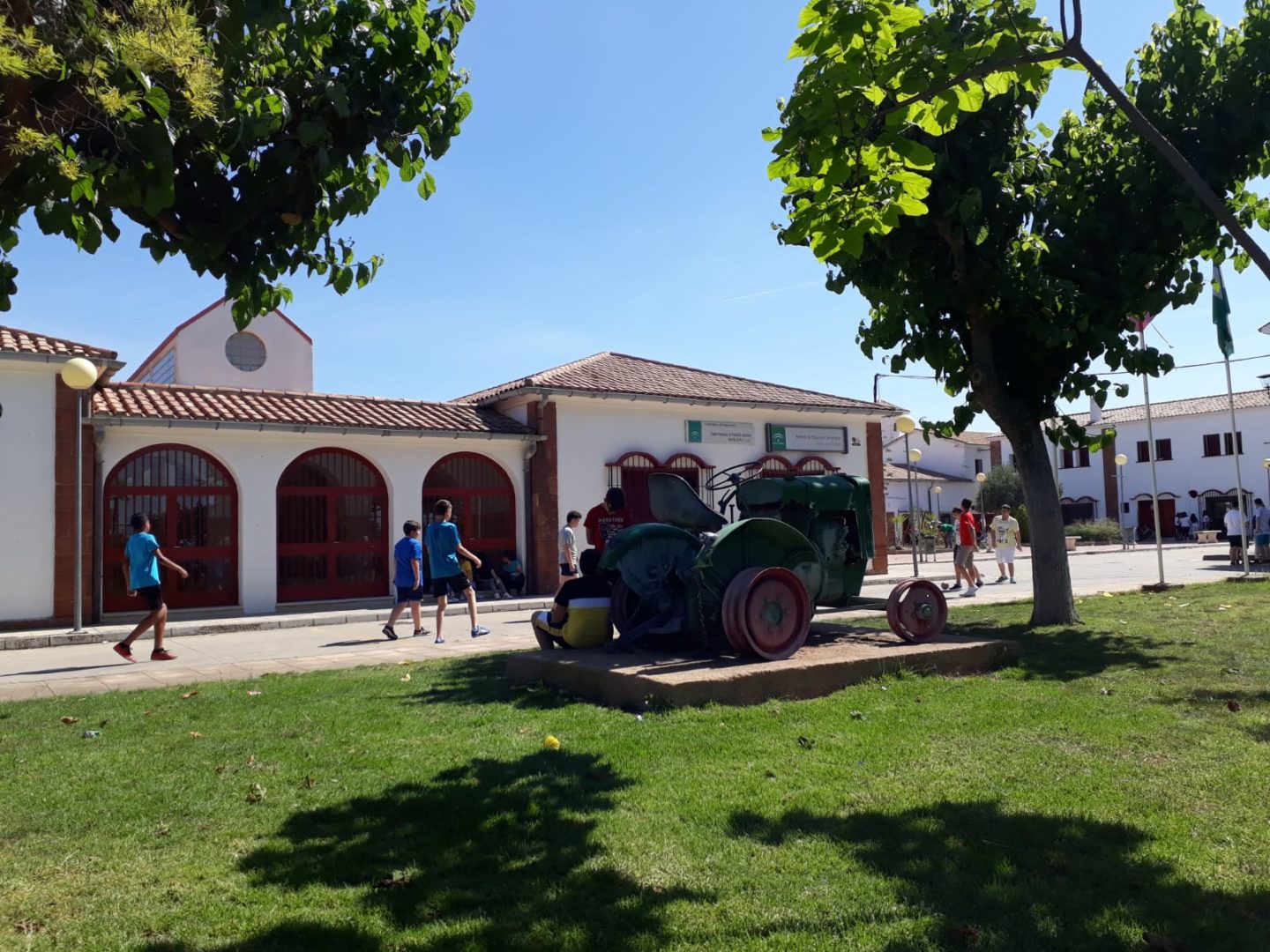 Tuesday: Sevilla 	On Tuesday, we  travelled  to  Sevilla. We  visited  the  largest  wooden  construction  and  we took a few pictures  of  the  central  square  and  the  city  in general. It  was  a  picturesque  view  and  I  won’t  forget  it  at  all.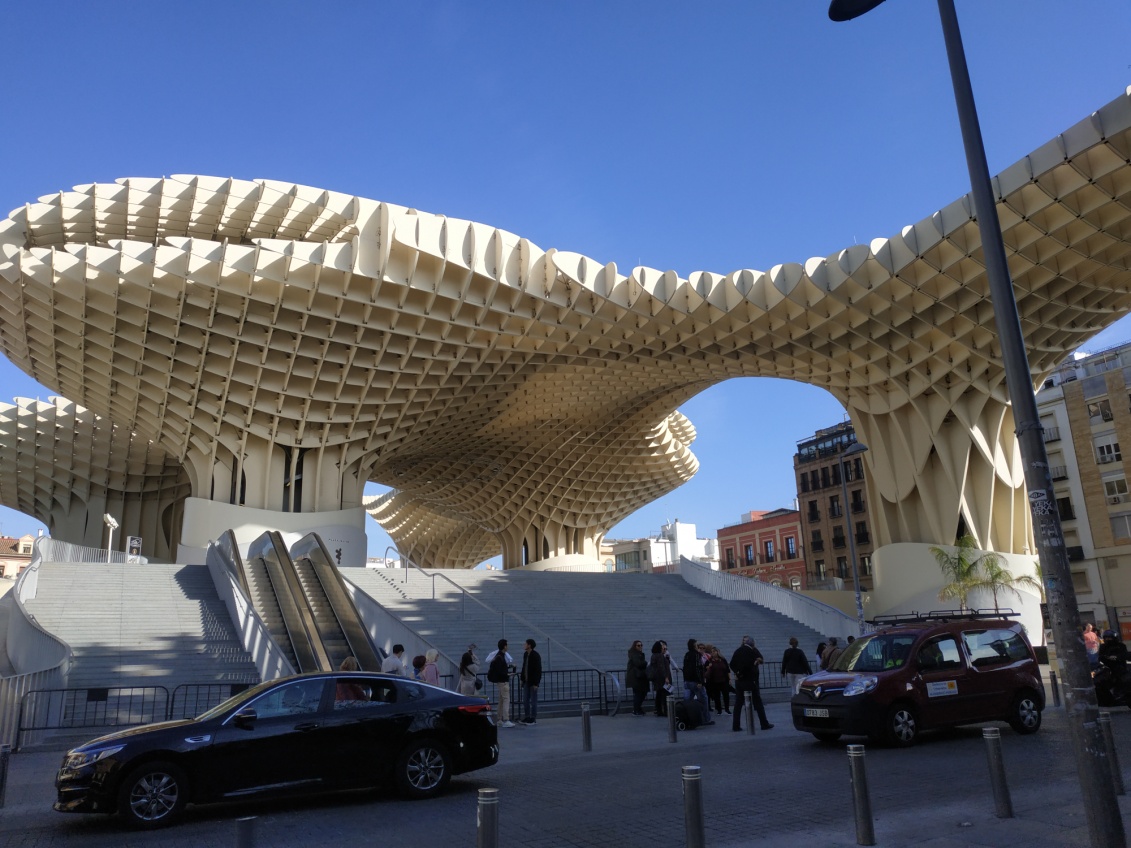 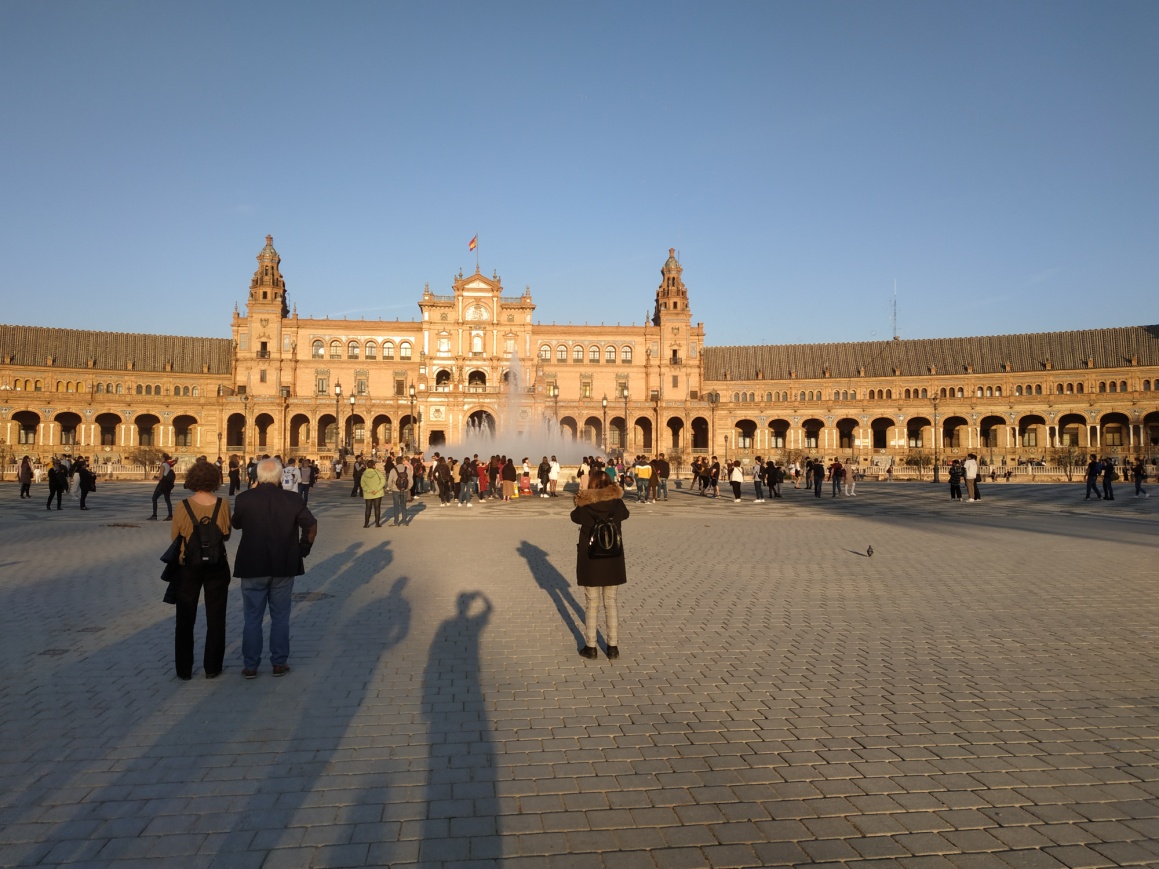 Wednesday: School  and  footballOn Wednesday, it  was  a  school  day  where  we were separated into groups,  and  we  worked  at  the  computer  making  short  clips  of  movies.  In  the  afternoon  we  gathered  all  together  at  the  football  field  of  Marmolejo  and  we  played  soccer and  we  had  a  great  time  among  all  the  delegations.Thursday: CordobaOn Thursday, we went  to  Cordoba  where  we  passed  the bridge  over  the  river  «Guadalquivir” and  we  visited  the  extraordinary  “ La  Mezquita- cathedral  de  Cordoba”. Then  we  were  separated  in  groups  and  we  had  to  find  different  spots  around  the  city.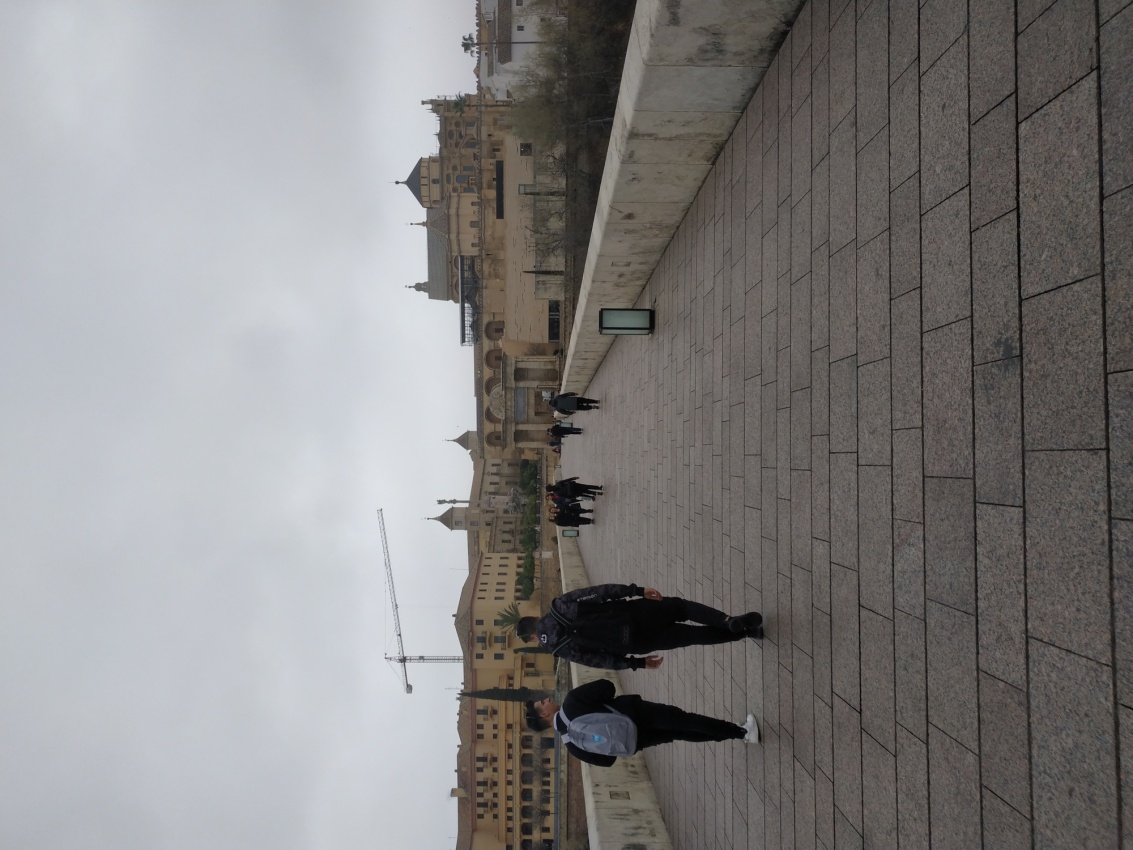 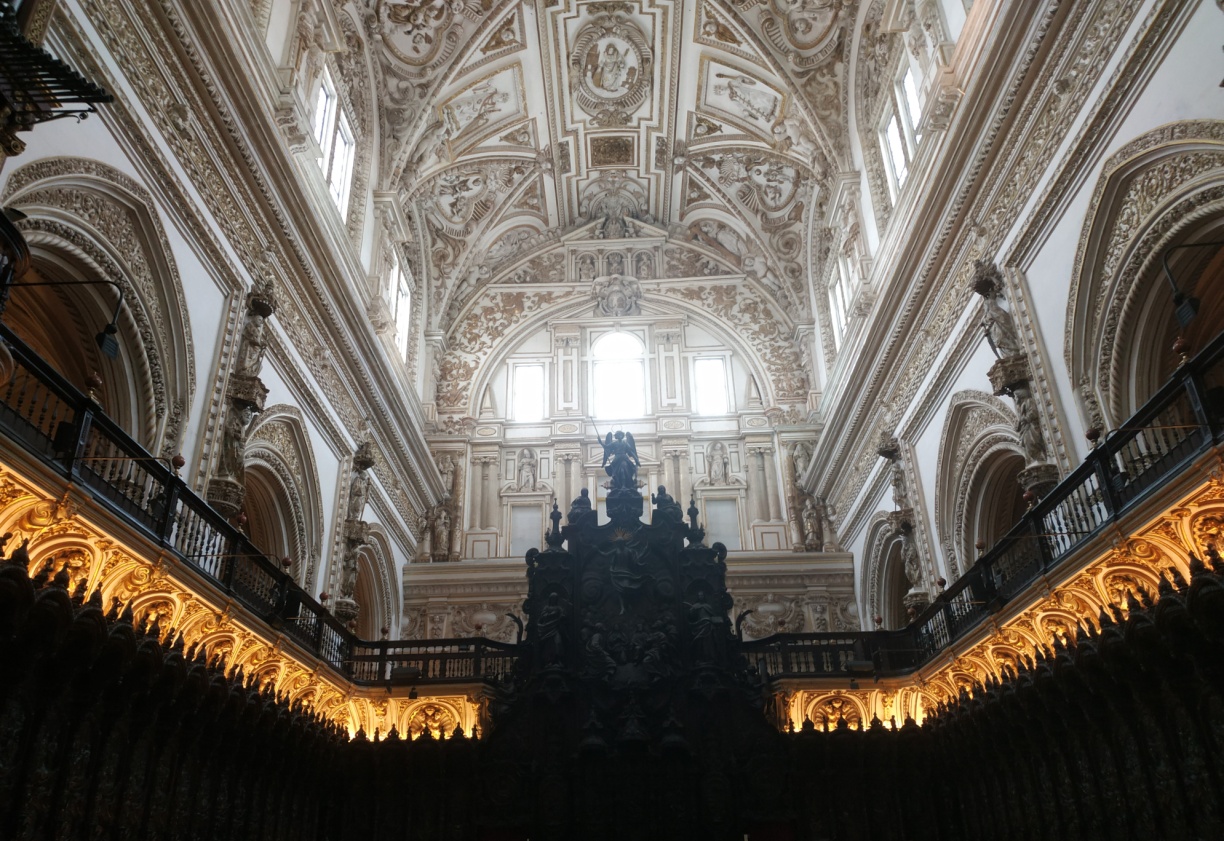 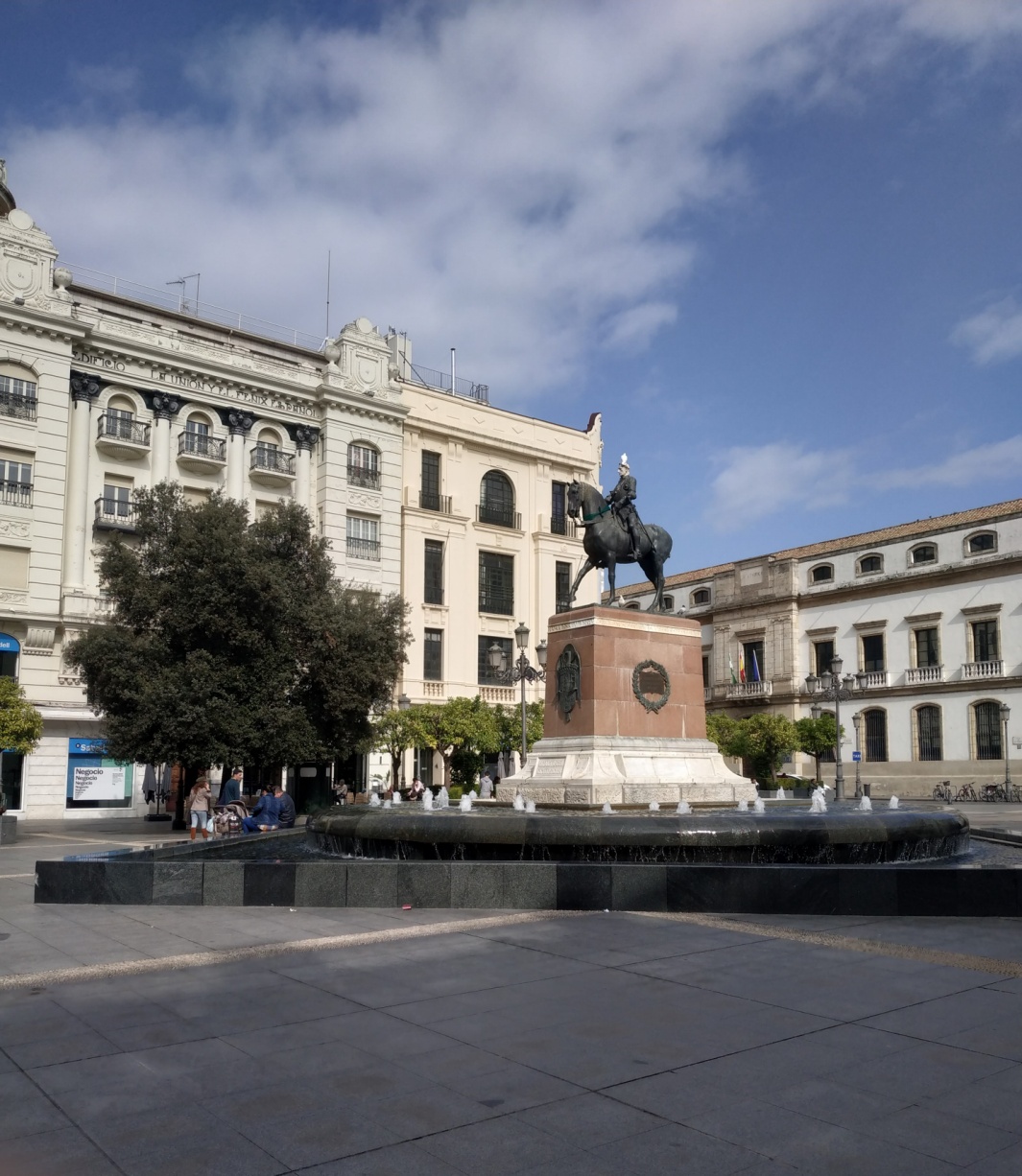 Friday: Andujar and  last  dinnerOn Friday, we had to wake up early, in  order  to  visit  Andujar,  a  small  town  nearby.  There,  we  visited  some  Latin  people  who  were  immigrants  from  South  America. We gave  them  some  gifts,  basically  food  and  other  bare  necessities  products. Then,  we  returned  back  at  Marmolejo   specifically  at  school  and  we  planted  some  trees  as  a  symbol  of  a  warm  friendship  among  our  countries.At  the  evening  it  was  our  last  chance  to  be  all  together  and  we  gathered  at  a  spacious  hall  that  the  Spanish  people  had  organized  for  us  all. There  we  had  a  delicious  Spanish  dish,  we  danced  and  after  that  we  went  to  a  club  party  and  we  stayed  awaken  until  the  next  morning. The  next  day  it  was  our  departure  and  we  were  very  depressed  to  separate  from  our  new  friends.    The trip was certainly an immeasurably significant experience, during which we met new friends and learned about the refugees  and  immigrants  people  and  the  difficulties  they  have  to  overcome.  It will be hard to forget.